Lesson 8 Practice ProblemsSelect all the true statements:Find , , and  if .Han found a way to compute complicated expressions more easily. Since , he looks for pairings of 2s and 5s that he knows equal 10. For example,  Use Han's technique to compute the following:The cost of cheese at three stores is a function of the weight of the cheese. The cheese is not prepackaged, so a customer can buy any amount of cheese.Store A sells the cheese for  dollars per pound.Store B sells the same cheese for  dollars per pound and a customer has a coupon for $5 off the total purchase at that store.Store C is an online store, selling the same cheese at  dollar per pound, but with a $10 delivery fee.This graph shows the price functions for stores A, B, and C.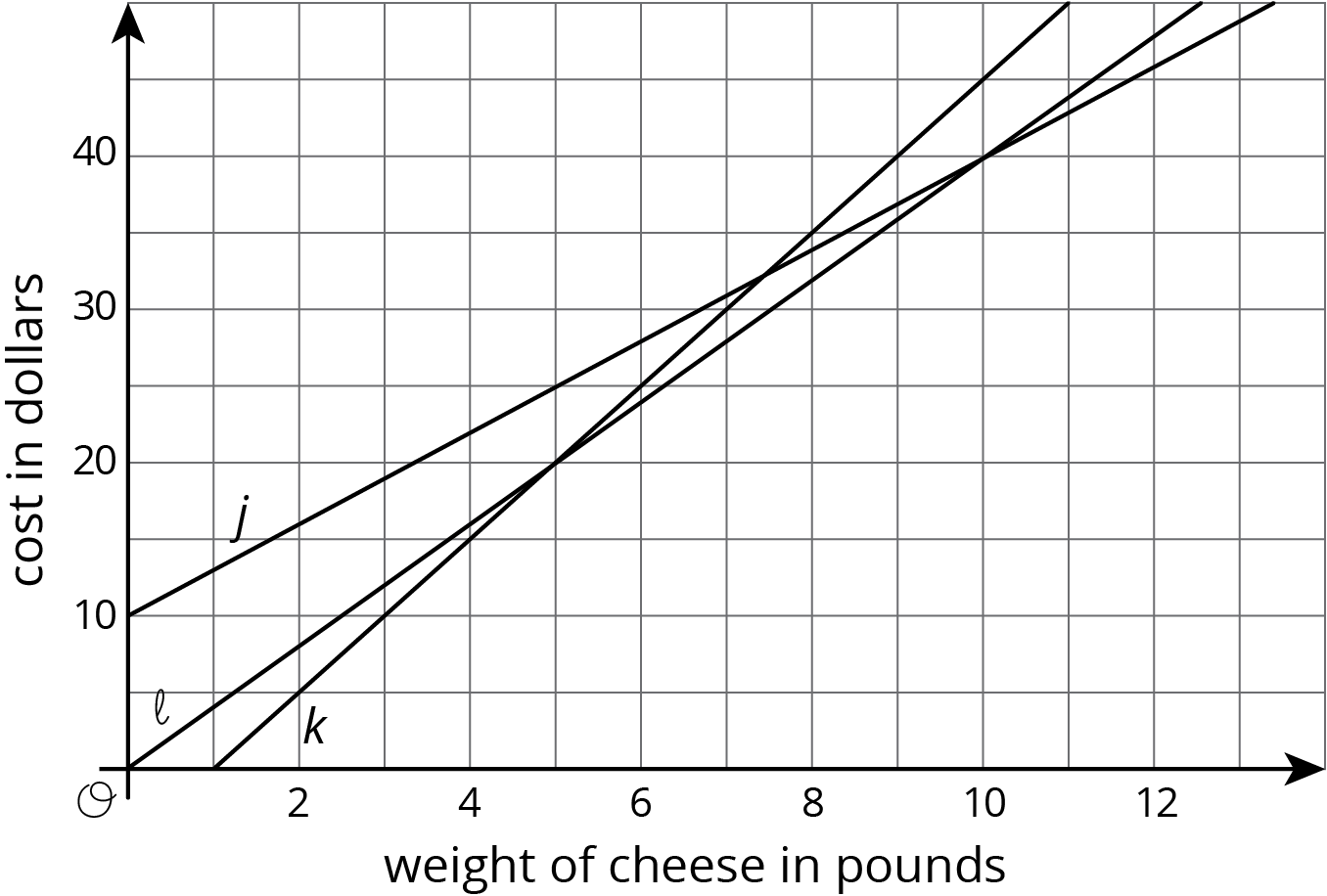 Match Stores A, B, and C with Graphs , , and .How much does each store charge for the cheese per pound?How many pounds of cheese does the coupon for Store B pay for?Which store has the lowest price for a half a pound of cheese?If a customer wants to buy 5 pounds of cheese for a party, which store has the lowest price?How many pounds would a customer need to order to make Store C a good option?(From Unit 5, Lesson 8.)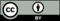 © CC BY Open Up Resources. Adaptations CC BY IM.